DAFTAR PUSTAKABUKU Anwar, S. (2004). Sendi-sendi Hukum Administrasi Negara. Glora Madani Press.Eli, W. D. (2015). Hukum Perlindungan Konsumen. Yogyakarta: Graha Ilmu.Herlambang, S. (2013). Pengantar Manajemen Cara Mudah Memahami Ilmu Manajemen. Yogyakarta: Gosyen Publishing.Irianti. (2017). Logam Berat dan Kesehatan. Yogyakarta: CV Grafika Indah.Ishaq. (2017). Metode Penelitian Hukum dan Penulisan Skripsi, Tesis, Serta Disertasi, Bandung: Alfabeta.Miru, A. (2013). Prinsip-prinsip Perlindungan Hukum Bagi Konsumen di Indonesia. Jakarta: Raja Grafindo Persada.Muliyawan, D. d. (2013). A-Z Tentang Kosmetik. Jakarta: Elex Media Komputido.Shidarta. (2006). Hukum Perlindungan Konsumen. Jakarta: PT Grasindo.Sidabalok, J. (2010). Hukum Perlindungan Konsumen di Indonesia. Jakarta: Citra Aditya Bakti.Soekanto, S. (2015). Penelitian Hukum Normatif. Jakarta: Rajawali.Sofie, Y. (2002). Pelaku Usaha, Konsumen, dan Tindak Pidana Korporasi. Jakarta: Ghalia Indonesia.Tranggono, R. I. (2007). Pegangan Ilmu Pengetahuan. Jakarta: Gramedia Pustaka Utama.Yani, G. W. (2000). Hukum Tentang Perlindungan. Jakarta: PT Gramedia Pustaka Utama.JURNALAhmad, D. M. Tanggung Jawab Pelaku Usaha Terhadap Peredaran Kosmetik Yang Tidak Memiliki Izin Edar. Jurnal Legalitas, 101.Dai, F. R. (2019). Perlindungan Hukum Bagi Konsumen Terhadap Peredaran Kosmetik Ilegal. Seminar Nasional Teknologi Sains dan Humaniora. 317.Deshilma, R. W. (2022). Analisa Produk Skincare Pria ditinjau dari Perspektif Maqoshid Syariah. Indonesian Journal of Islamic Economics and Business , 40.Dewi, L. K. (2019). Pelaksanaan Perlindungan Hukum Konsumen Terhadap Produk Skincare yang Mengandung Zat Adiktif. Journal Ilmu Hukum, 2.Jaya, F. (2020). Tinjauan Yuridis Terhadap Pemasaran Kosmetik Ilegal Secara Online di Indonesia. Journal of Judical Review, 98.Mansyur, A. Penegakan Hukum Perlindungan Konsumen Sebagai Upaya Peningkatan Mutu Produksi Nasional. Jurnal Pembaharuan Hukum, 6.Mokodongan, K. Pengawasan Peredaran Kosmetik Ilegal Oleh BPOM di Gorontalo. Jurnal Hukum dan Sosial Politik, 210-222.Muhlis. (2021). Penegakan Hukum Pidana Terhadap Pelaku Peredaran Kosmetik Ilegal di Kota Makasar. PETITUM, 159.Nastiandi, G. (2022). Perlindungan Hukum Konsumen Terhadap Penggunaan Kosmetik Ilegal (Studi Kasus di BPOM Mataram). Jurnal Ilmu Hukum dan Humaniora, 2133.Nugroho, L. C. (2020) Tanggung Jawab Hukum Pelaku Usaha Farmasi Terhadap Izin Edar Obat. Jurnal JURISTIC. 188.Pitri, A. (2019). Pengawasan Peredaran Kosmetik Ilegal oleh Balai Besar Pengawasan Obat dan Makanan (BBPOM) di Kota Pekanbaru. Jom Fisip, Susantri, Y. (2018). Pecantuman Informasi pada Label Produk Kosmetik oleh Pelaku Usaha dikaitkan dengan Hak Konsumen. Syiah Kuala Law Journal, 128.Sutarjo, H. (2017). Implementasi Penyidikan Tindak Pidana di Bidang Kesehatan Berupa Kosmetik dan Persediaan Farmasi Tanpa Izin Edar. Jurnal Reformasi Hukum, 133.Syafina, H. d. (2021). Efektivitas Perlindungan Konsumen Terhadap Produk Kosmetik yang Tidak Memiliki Izin Edar Balai Besar Pengawas Obat dan Makanan DIY (Dalam Perspektif Hukum Pidana). Jurnal Meta Yuridis, 58.Winata, M. G. (2022). Perlindungan Hukum Bagi Korban Pengguna Produk Kosmetik Ilegal Berbahaya. Jurnal Sapientia et Virtus, 39-40.UNDANG-UNDANG dan PERATURAN PERUNDANG-UNDANGANPeraturan Menteri Kesehatan RI No. 445/MENKES/PER/V/1998 Tentang Bahan, Zat Warna Substrat, Zat Pengawet dan Tabir Surya pada KosmetikPeraturan Kepala BPOM No. 18 Tahun 2015 Tentang Persyaratan Teknis Bahan KosmetikaPeraturan Badan Pengawas Obat dan Makanan Nomor 23 Tahun 2019 Tentang Persyaratan Teknis Bahan KosmetikaPeraturan Kepala Badan Pengawas Obat dan Makanan RI Nomor HK.03.1.23.12.11.10052 Tahun 2011 Tentang Pengawasan Produk dan Peredaran KosmetikUndang-Undang Nomor 8 Tahun 1999 Tentang Perlindungan Konsumen (UUPK)KARYA ILMIAHDaulay Chintia Mei Triana, “Analisa Merkuri (Hg) pada Krim Pemutih Wajah yang Beredar di Pekan Selasa Lau Dendang Deli Serdang”, LTA D-III Analis Kesehatan, Medan: Politeknik Kesehatan Kemenkes Medan, 2019.Sari, Anisa Novita.” Implementasi Pengawasan Balai Pengawas Obat dan Makanan Serta Lembaga Pengkajian Pangan, Obat-obatan, dan Kosmetik Majelis Ulama Indonesia Sebagai Upaya Perlindungan Konsumen pada Produk Kosmetik di Kota Serang”, Skripsi Sarjana Hukum, Jakarta: Universitas Islam Negeri Syarif Hidayatullah Jakarta, 2018.Riqoyani, Kharisma Adelia. “Perlindungan Konsumen Terhadap Pembelian Produk Skincare Palsu Melalui Marketplace Shopee”, Skripsi Sarjana Hukum, Semarang: Universitas Islam Sultan Agung, 202.Rima Fatih Wijayanti, “Perlindungan Hukum oleh BBPOM Terhadap Konsumen Pengguna Kosmetik Palsu di Kota Semarang”, Skripsi Sarjana Hukum, Semarang: Fakultas Hukum dan Komunikasi Universitas Katolik Soegijapranata Semarang, 2020.WEBSITEBPOM Temukan 1.542 Produk Kosmetik Ilegal, 13 Mengandung Merkuri, di akses dari https://www.cnnindonesia.com/nasional/20230702064920-20-968452/bpom-temukan-1542-produk-kosmetik-ilegal-13-mengandung-merkuri pada hari Selasa, 25 Juli 2023 pukul 14.00 WIBUpdate Terbaru Daftar Kosmetik Berbahaya oleh BPOM Tahun 2023, diakses dari https://mashmoshem.co.id/kosmetik-berbahaya/ pada hari Selasa, 25 Juli 2023 pukul 14.00 WIBDAFTAR RIWAYAT HIDUPNama	:	Alynda Andra Tri SetiyaniNPM	:	5118500112Tempat / Tanggal lahir	: Tegal, 23 Maret 2001Program Studi	:	Ilmu HukumAlamat	  : Bangun Galih RT07 RW001 Kec.Kramat 				Kab. TegalRiwayat Pendidikan sebagai berikut:Demikian daftar riwayat hidup ini saya buat dengan sebenarnya.Lampiran. Daftar Kosmetik Bermerkuri Yang Dilarang Beredar Oleh Badan Pom Lewat Siaran Press Oktober 2022.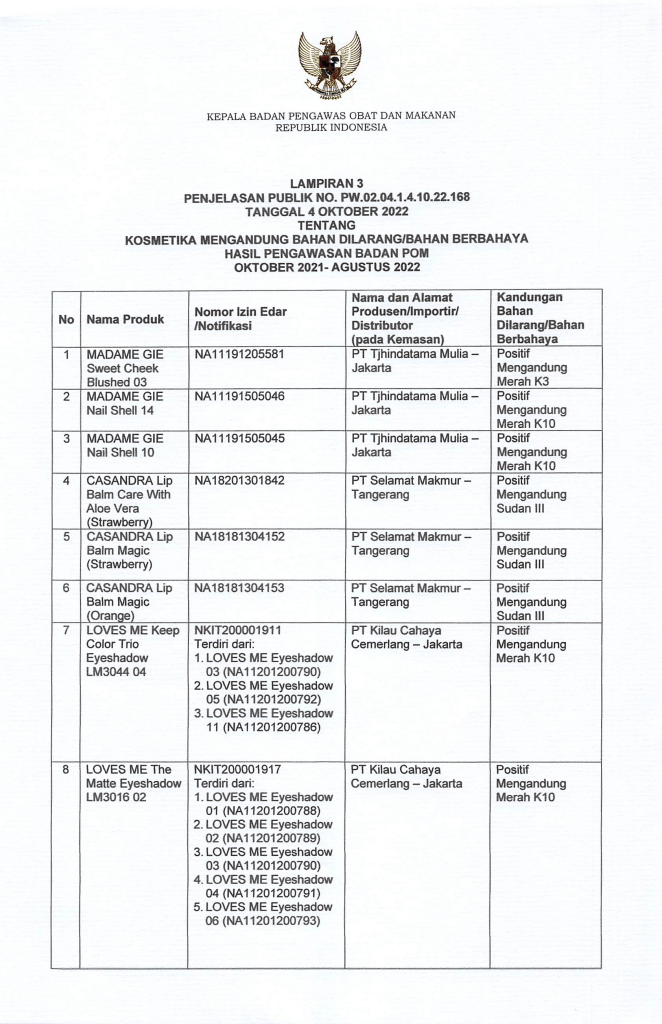 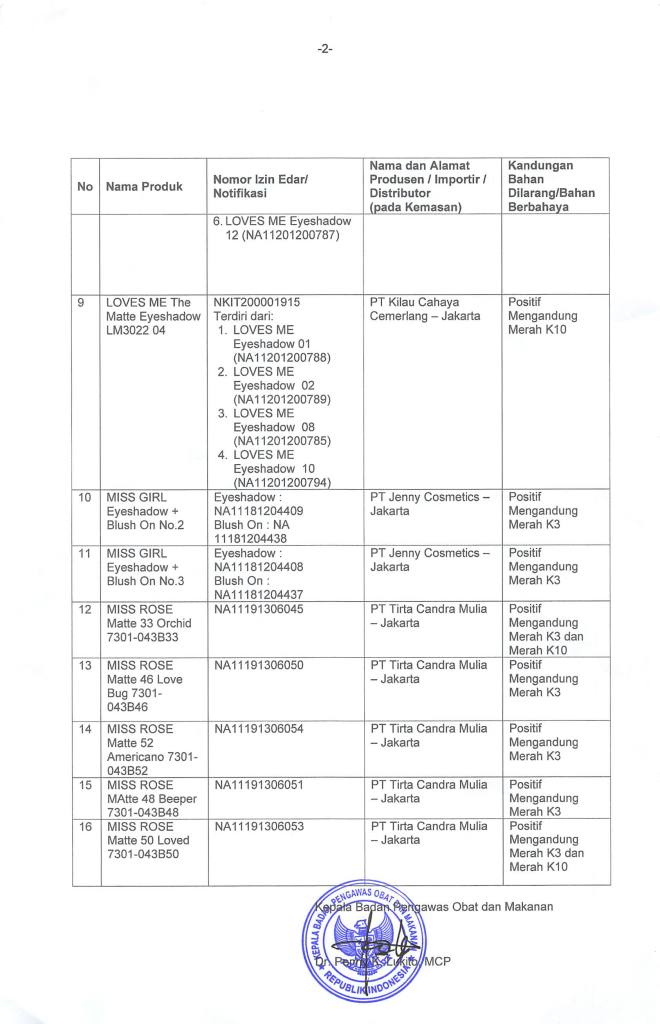 NoNama SekolahTahun MasukTahun Lulus1.SD Negeri Bangun Galih 01200720122.SMP Negeri 1 Suradadi201220153.SMA Negeri 1 Kramat201520184.S1 Fakultas Hukum Universitas Pancasakti Tegal2018-Tegal, 27 Juli 2023Hormat saya,Alynda Andra Tri S